Biweekly Report 11/21/19Block 15Received 2.8” of rain on 11/12 and .002” on 11/19Measured soil respiration on 11/20Dr. Soti’s grad student collected soil samples across block 15 to examine populations of nematode and rhizo bacteria in High, Medium and Low cover crop treatmentsNeed to discuss terminationBlock 19Collected soil samples in Block 19 (Cereal Rye Varietal Trial)Need to discuss data collectionNext Week:Counting seed emergence & seedling vigor in 1 m transects (10 times per block) on 11/25 in block 19 Measure soil respiration on 11/26 in block 15 Hemp Seminar – 11/19/19Research Permits – requirements still TBARegister with DEA to conduct chem analysis USDA Hemp Production Website https://www.ams.usda.gov/rules-regulations/hempComply with LAP standards (Laboratory approval Program – General Policies and ProceduresOver production not a concern for fiber but is for CBDLand prep to extractio can range from $13,000-19,000Research opportuntiesPlanting datesSalt toleranceHeat resistant cultivars (more heat more THC produced)Potential limits in agroeconomics Seed sources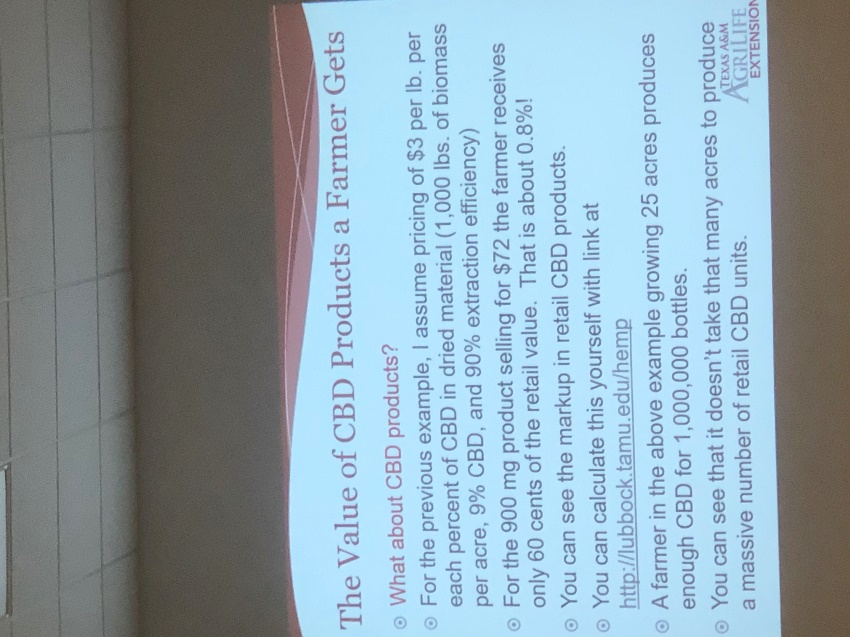 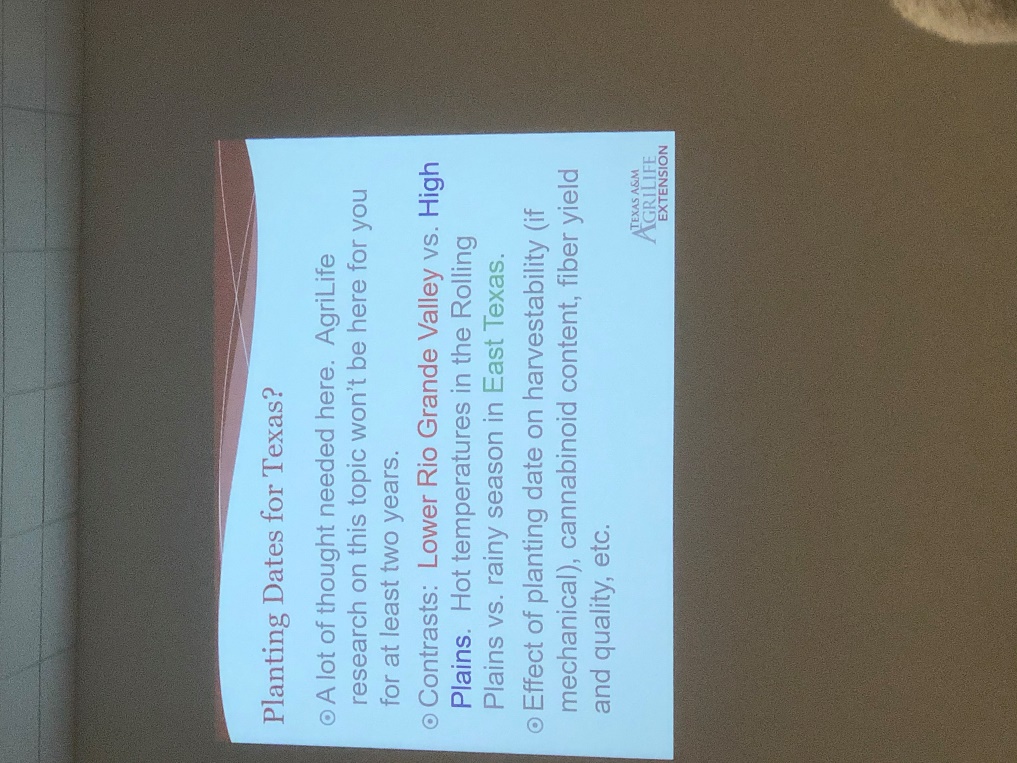 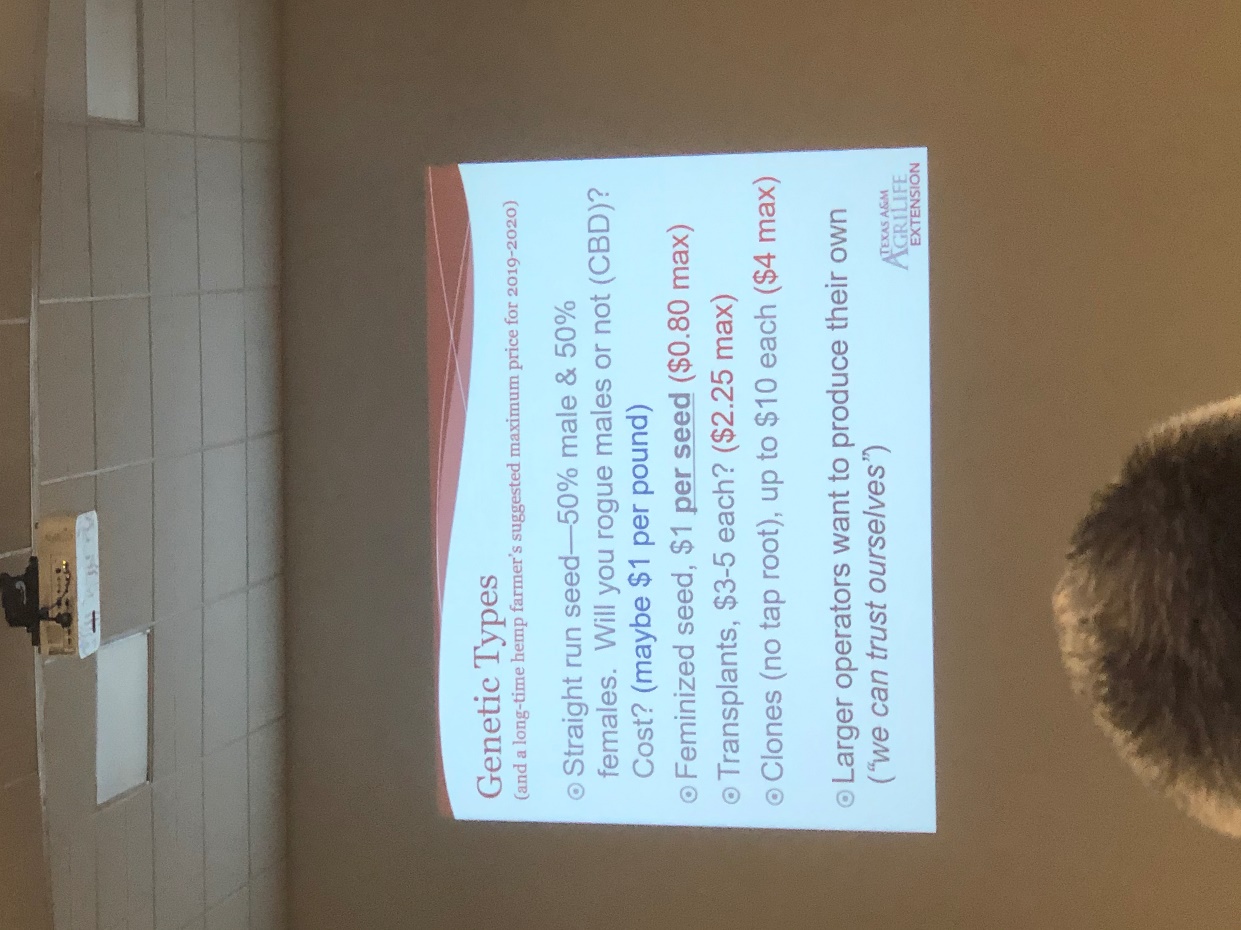 